СОВЕТ ДЕПУТАТОВ муниципального образования Воздвиженский сельсовет Саракташского района оренбургской областитретий созывР Е Ш Е Н И Е________ заседания Совета депутатов Воздвиженского сельсовета четвёртого созываВ соответствии со статьёй 40 Федерального закона от 06.10.2003               № 131-ФЗ «Об общих принципах организации местного самоуправления в Российской Федерации», Законом Оренбургской области от 21.02.1996 «Об организации местного самоуправления в Оренбургской области», руководствуясь Уставом муниципального образования Воздвиженский сельсовет Саракташского района Оренбургской области, Совет депутатов Воздвиженского сельсоветаР Е Ш И Л :Внести изменения в Порядок принятия решения о применении к депутату, члену выборного органа, выборному должностному лицу местного самоуправления муниципального к депутату, члену выборного органа, выборному должностному лицу местного самоуправления муниципального образования Воздвиженский сельсовет Саракташского района Оренбургской области мер ответственности за представление недостоверных или неполных сведений о своих доходах, расходах, об имуществе и обязательствах имущественного характера, а также сведений о доходах, расходах, об имуществе и обязательствах имущественного характера своих супруги (супруга) и несовершеннолетних детей, если искажения этих сведений являются несущественными, утвержденный решением Совета депутатов Воздвиженского сельсовета Саракташского района Оренбургской области от 20.03.2020 № 171,  согласно приложению.2. Настоящее решение вступает в силу после дня его обнародования и подлежит размещению на официальном сайте администрации муниципального образования Воздвиженский сельсовет Саракташского района Оренбургской области. 3. Контроль за исполнением настоящего решения возложить на постоянную мандатную комиссию (Ишкуватов Р.Р.).Разослано: депутатам, администрации района, постоянной комиссии, прокурору районаПриложениек решению Совета депутатов Воздвиженского сельсоветаот ___ № ___Изменения в Порядок принятия решения о применении к депутату, члену выборного органа, выборному должностному лицу местного самоуправления муниципального образования Воздвиженский сельсовет Саракташского района Оренбургской области мер ответственности за представление недостоверных или неполных сведений о своих доходах, расходах, об имуществе и обязательствах имущественного характера, а также сведений о доходах, расходах, об имуществе и обязательствах имущественного характера своих супруги (супруга) и несовершеннолетних детей, если искажения этих сведений являются несущественными 1.  Пункт 2 изложить в следующей редакции:«2. Вопрос о применении мер ответственности к депутату, члену выборного органа местного самоуправления, выборному должностному лицу местного самоуправления за представление недостоверных или неполных сведений о своих доходах, расходах, об имуществе и обязательствах имущественного характера, а также о доходах, расходах, об имуществе и обязательствах имущественного характера своих супруги (супруга) и несовершеннолетних детей, если искажение этих сведений является несущественным, предварительно рассматривается на заседании постоянной комиссии Совета депутатов Воздвиженского сельсовета Саракташского района Оренбургской области по мандатным вопросам, вопросам местного самоуправления, законности, правопорядка, казачества, работе с общественными и религиозными объединениями, национальным вопросам и делам военнослужащих ( далее – «комиссия») на основании поступившего в орган местного самоуправления заявления Губернатора Оренбургской области о применении в отношении указанных лиц мер ответственности. При поступлении вышеназванной информации от иного государственного органа проводится процедура, аналогичной процедуре, указанной в данном Порядке.2. Пункт 6 изложить в следующей редакции:«6. Неявка на заседание комиссии лица, в отношении которого поступило заявление Губернатора Оренбургской области, своевременно извещенного о заседании, не препятствует рассмотрению заявления». 3. В пункте 9 слова «заседания органа местного самоуправления» заменить на слова «заседания Совета депутатов Воздвиженского сельсовета Саракташского района Оренбургской области».4. В пункте 10 слова «состав органа местного самоуправления» заменить на слова «состав Совета депутатов Воздвиженского сельсовета Саракташского района Оренбургской области».5. В пункте 11 слова «Решение органа местного самоуправления», «заседаниями органа местного самоуправления» заменить на слова «Решение Совета депутатов Воздвиженского сельсовета Саракташского района Оренбургской области», «заседаниями Совета депутатов Воздвиженского сельсовета Саракташского района Оренбургской области» соответственно. 6. В пунктах 12, 13 слова «решения органа местного самоуправления» заменить на слова «решения Совета депутатов Воздвиженского сельсовета Саракташского района Оренбургской области»._________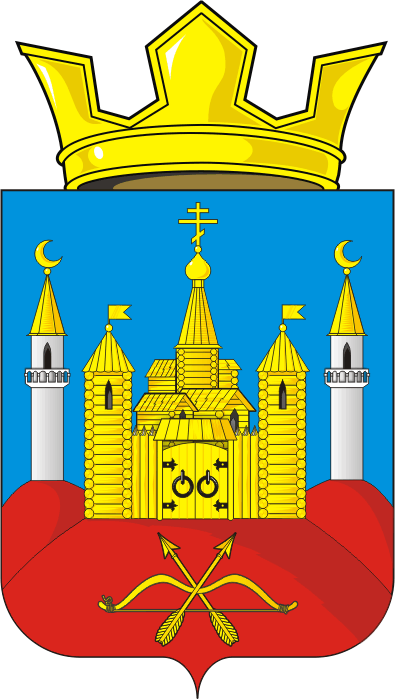 П Р О Е К Т_______с. Воздвиженка№ ___О внесении изменений в Порядок принятия решения о применении к депутату, члену выборного органа,  выборному должностному лицу местного самоуправления муниципального образования Воздвиженский сельсовет Саракташского района Оренбургской области мер ответственности за представление недостоверных или неполных сведений о своих доходах, расходах, об имуществе и обязательствах имущественного характера, а также сведений о доходах, расходах, об имуществе и обязательствах имущественного характера своих супруги (супруга) и несовершеннолетних детей, если искажения этих сведений являются несущественнымиПредседатель Совета депутатов Воздвиженского сельсовета  ____________ С.Н. Абдрахимова      Глава       Воздвиженского сельсовета:	                _______________   А.И. Скузоватов